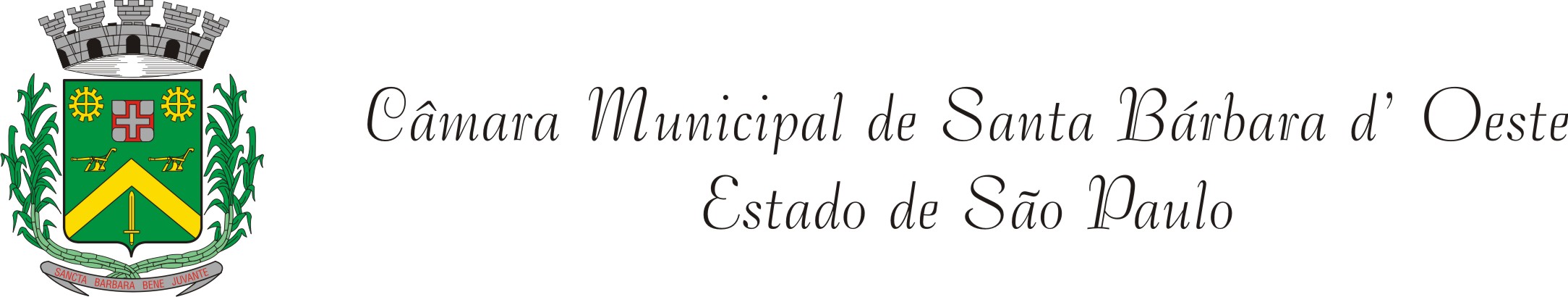 INDICAÇÃO Nº   1952       /12“Continuação da pavimentação no novo trecho da Rua Ipeuna ligando à Avenida São Paulo no Bairro Cidade Nova”.  “INDICA ao Senhor Prefeito Municipal, na forma regimental, determinar ao setor competente que proceda a continuação da pavimentação no novo trecho da Rua Ipeuna ligando a Avenida São Paulo no Bairro Cidade Nova  d’Oeste.Justificativa:Moradores do Bairro Cidade Nova vieram até esse vereador solicitar que seja feita à continuação da pavimentação no novo trecho da Rua Ipeuna ligando a Avenida São Paulo. Segundo eles, esse trecho da rua que é novo necessita da continuação da pavimentação para sua conservação e melhor acesso das pessoas e veículos que a utilizam. Plenário “Dr. Tancredo Neves”, em 20 de Novembro de 2012.DUCIMAR DE JESUS CARDOSO“Kadu Garçom”-Vereador-